MATEMÁTICA´UNIDAD 1 “PROBLEMAS, NÚMEROS Y ECUACIONES”Guía n° 1 (Semana 23 de Marzo)ITEM I.- PRESENTACIÓN DEL CONTENIDO.Los estudiantes serán capaces de escribir números inferiores a100 000 e identificar los valores según la posición de las cifras. Además de realizar operaciones aritméticas, como son adición y sustracción.En esta clase trabajaremos con el texto escolar desde la página    hasta .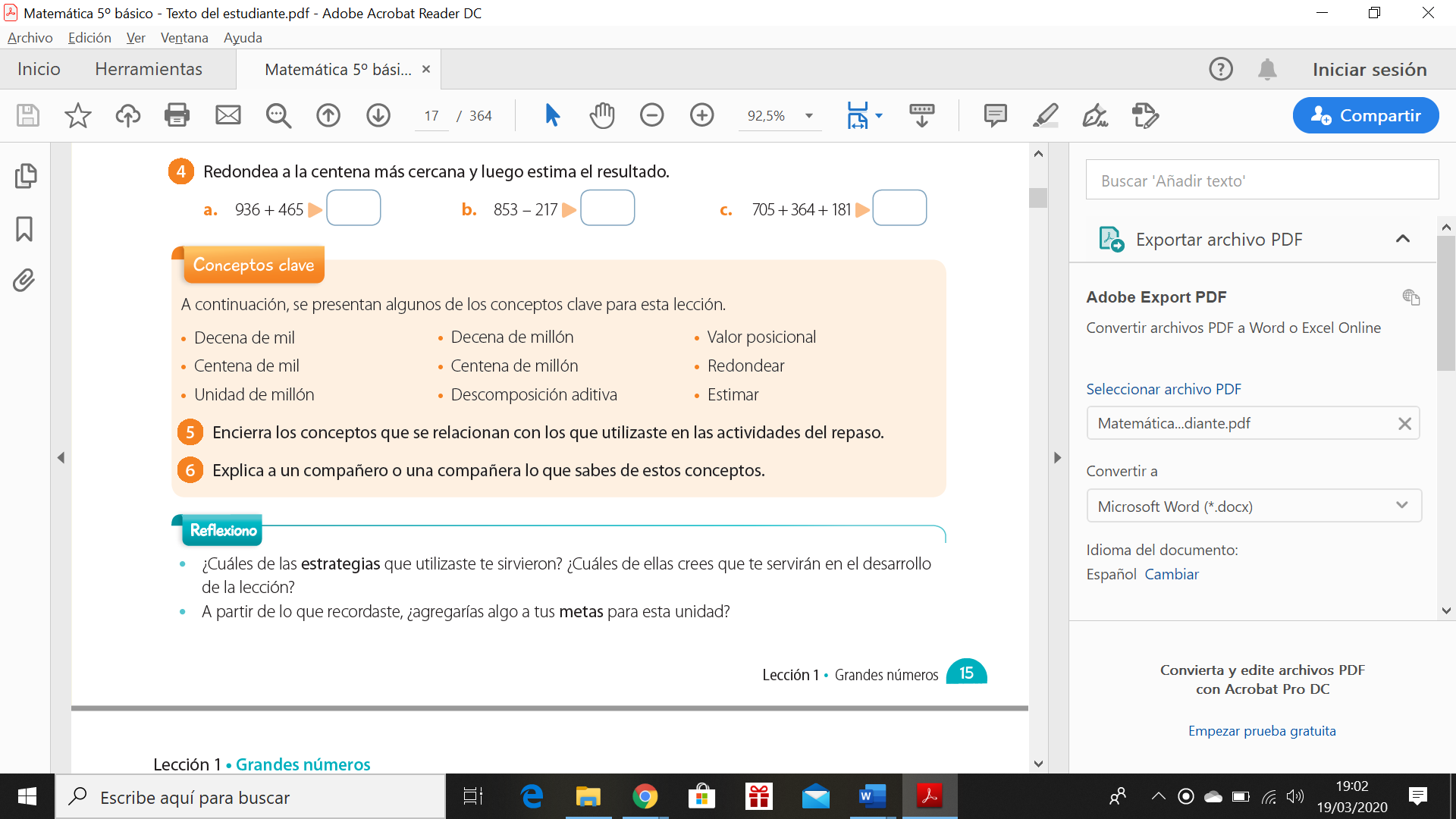 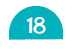 ITEM II.- PRÁCTICA GUIADA.Repasemos lo trabajado en años anterioresSi tenemos el número 7 894, se lee “siete mil ochocientos noventa y cuatro” y se descompone aditivamente 7 000 + 800 + 90 + 4.A continuación, realiza la siguiente actividad de la página 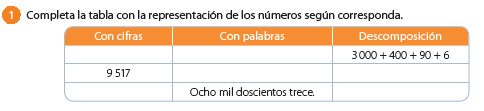 La relación entre las unidades, decenas y centenas las podemos observar en la siguiente imagen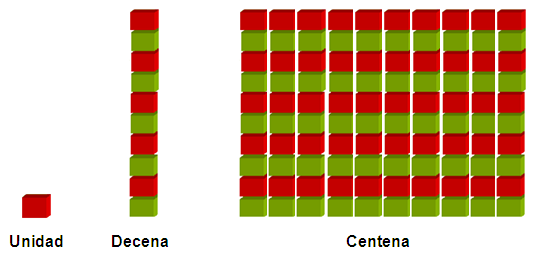 1 unidad = 1 1 decena = 10 = 10 unidades1 centena = 100 = 10 decenas = 100 unidades1 Unidad de Mil =1 000= 10 centenas = 100 decenas = 1 000 unidadesCompleta la siguiente actividad de la página .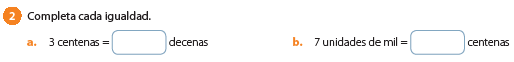 A continuación, aprenderemos a contar y trabajar hasta 100 000, donde aplicaremos la adición para comprender lo que sucede para la construcción de este gran número: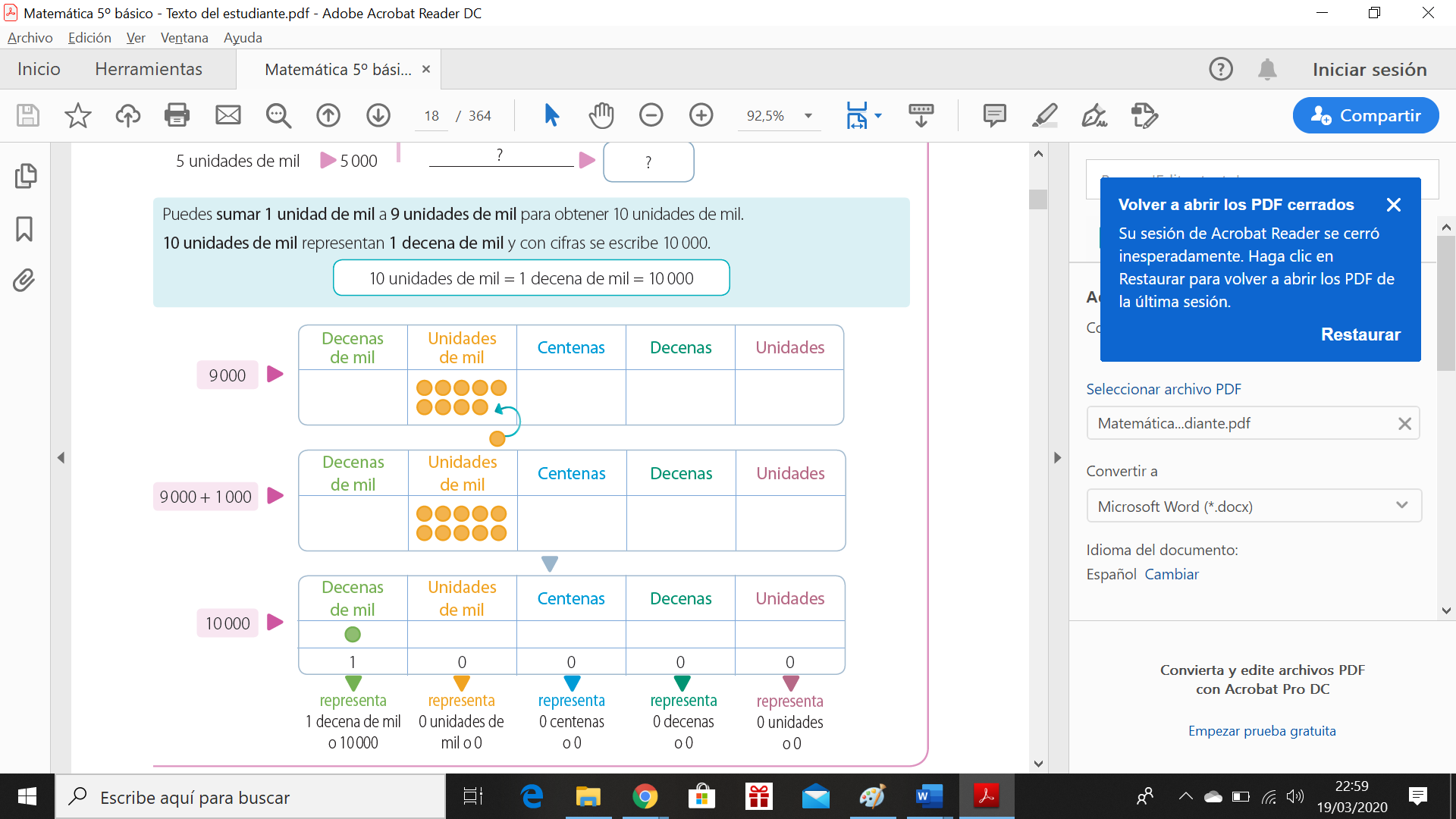 Si sumamos 9 Unidades de Mil con 1 Unidad de Mil, esto nos entrega como resultado 10 Unidades de Mil que es equivalente a 1 Decena de Mil.Esto queda reflejado en el cuadro:A continuación, practica con las siguientes actividades de la página  y :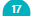 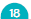 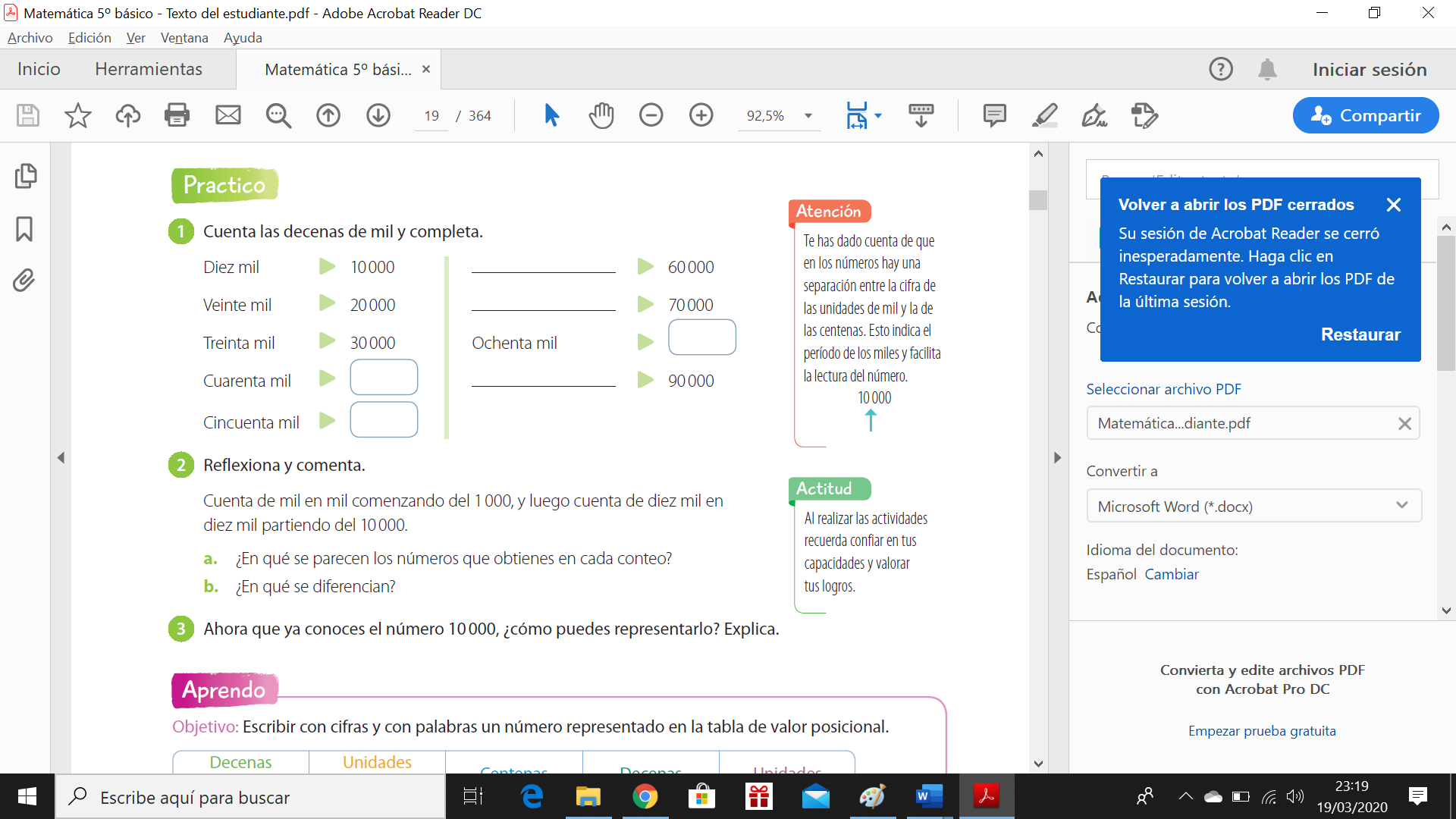 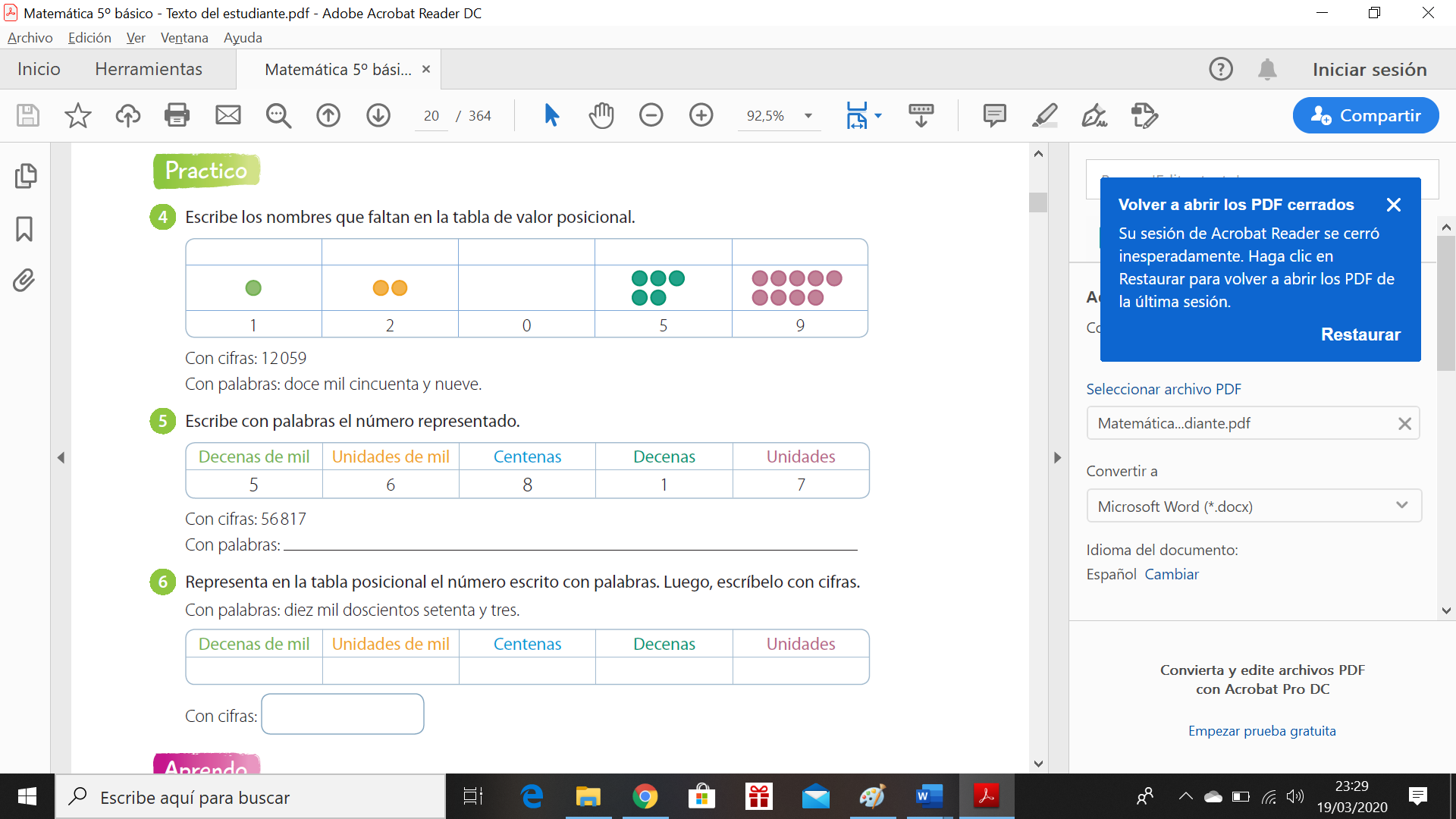 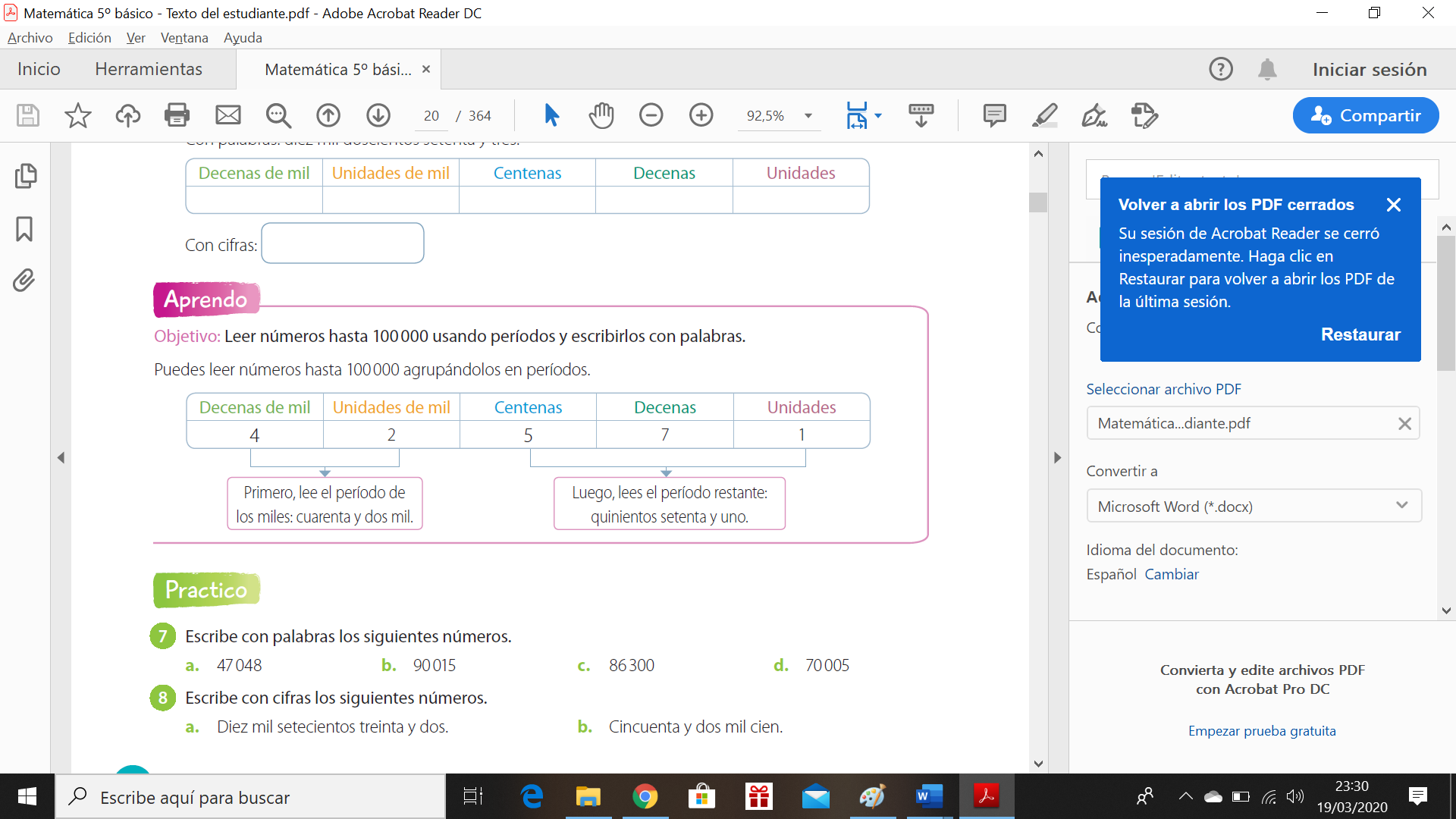 Para concluir la clase de hoy, dejemos en claro que la descomposición aditiva se efectúa dígito por dígito, comprendiendo que existen las unidades, decenas, centenas, unidades de mil y centenas de mil. Además, 10 unidades de mil es equivalente a 1 decena de milNombre:Curso:5º A, B, CFecha/03/20INSTRUCCIONES: A continuación, se desarrollarán 3 clases (para 3 días distintos), las cuales pertenecen a la presente semana; al término de esta, se efectuará un control, permitirá evaluar la internalización del contenido trabajado. Para solucionar alguna duda, puede escribir al correo: angel.villablanca@elar.cl o alejandra.contreras@elar.cl , según sea el profesor quien le imparta clases.Puede descargar el texto escolar https://drive.google.com/drive/folders/1dXdEeth-JO_NLKEgYpgKeFcEX10zOSYy y guardarlos en su procesador.Objetivos: Representar y describir números naturales de hasta más de 6 dígitos y menores que 100 mil: identificando el valor posicional de los dígitos.Contenidos: Números menores a 100 000 (cien mil)